 NB: Most management committee meetings should run for 45 minutes to 1 hour, subject to the use of a set agenda and good preparation by attendees. Meetings require a commitment of time by attendees, so every effort should be made to make the best use of that valuable time. Use this Meeting Agenda Template in conjunction with the Minute Keeping Template.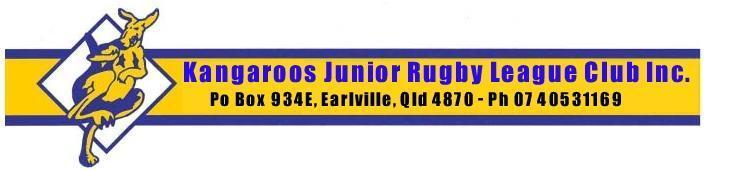 Meeting Minutes 2021Meeting title:Kangaroos March General MeetingMeeting time and date:6:15pm - Wednesday, 5th May 2021Meeting venue:Kangaroos club house, Irene stAttendees:Catherin Boggian, Les Williams, Annette Jarrett, Christine Ryan, Paddy Ryan, Rebekah Bichard, Kelvin Lesina, Lindsay Sneath, Riahna Rowland;Apologies:Steve Lesina, Kevin Lefoo, Jeanette Phillips, Olive GibasAGENDA ITEMS1.MEETING OPEN : 6:30pm2.MINUTES OF THE PREVIOUS MEETING - Moved:   Annette Jarrett      Accepted: Catherine Boggian     Seconded:  Christine Ryan3.BUSINESS ARISING FROM MINUTES OF PREVIOUS MEETING – Blue Cards - Check all are done and if any will expire in JuneFundraising Monies - Banked and to be held by the club, Team Age Group for ReferenceJnr Canteen - Cake Stalls for any home games - can be held on the 15th May as both Jnr and Snr on the same day and can be left over.Juniors Club run Canteen both Jnr and Snr Games for all home games.  Many more volunteers are needed.Tassel Cup - Refs not charged, Development Day, no Gate Takings, Jnr Canteen all to us - but need volunteers.4.CORRESPONDENCE - In - Active Club Kickstart applied through Q Grants5.BUSINESS ARISING FROM CORRESPONDENCE – 6.TREASURER’S REPORT – $10,000 still owed in Fees170 boys and 15 girls registered = 185 looking for around 220 - 230 registrationsAnyone who has not showed up ro played need to be deregisteredGet Active Vouchers close on the 12th MayRefs are to be paid through Gate Takings on the dayMoved:   Les Williams      Accepted: Paddy Ryan     Seconded:  Kelvin Lesina7.AGENDA – Parks to Clubs - 8 Members so farClub gets $200 when registerMust attend 4 times then club gets rest of moneyVouchers to be set up for Intersport for shorts and socks2021 Drawcan now be found on FNQ LeagueHome Game Rosters15th May x per Hour for Canteen for the women’s league with curriesScoring will be RiahnaNo Cameron or Steve this dayKelvin on gate from 8:30amLes Up in the BoxChristine - FAO Field 1Jerseys for teamsU8 and U9 need larger sizesSponsored and PurchaseMoved: Catherine Boggain    Accepted:Les Williams    Seconded: RiahnaRegistrations and Payments UpdateAny players never turning up for Training or playing needs to be reportedReminders need to be sent out for paymentsThey can organise a CentrePay systemAll fees in by 30th JuneRoos and RiseAll Roos Girls now moved to RISE as not enough to form teamslots of girls coming through Minis so this might change in the future.Equipment NeededWish List from Intersport of $1,000 for Training Equipment Some of these being:Bag BallsWhistlesWaterbottle CratesVestsLeague Safe ShirtsFirst Aid Equipment - MedicalTraining ShirtsGrant Monies expenditureWaiting on grants to come through Other BusinessEVA Checkin - no longer needed at outdoor facilities however Check In Qld scan codes will still be available to put up Clean up Entryway - needs to be kept tidy and clean.  Up to date notices in the display panel. - Training Nights - Polo hanging on outside of door with Price to move the polos we have before receiving the new ones. - Office to be cleaned out and storage to be kept to a minimum.  Tables to be cleaned back.  Annette Jarrett to coordinate.8.15.MEETING CLOSE  7.01pm